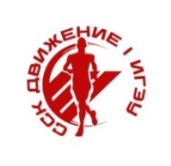 Ивановский государственный энергетический университетИвановский государственный энергетический университетИвановский государственный энергетический университетСтуденческий спортивный клуб ИГЭУ "Движение"Студенческий спортивный клуб ИГЭУ "Движение"Студенческий спортивный клуб ИГЭУ "Движение"ПРОТОКОЛ по факультетам (юноши)ПРОТОКОЛ по факультетам (юноши)ПРОТОКОЛ по факультетам (юноши)соревнований по подтягиваниям #Подтянись к Движению" в рамках проекта #PODЗарядкасоревнований по подтягиваниям #Подтянись к Движению" в рамках проекта #PODЗарядкасоревнований по подтягиваниям #Подтянись к Движению" в рамках проекта #PODЗарядкасоревнований по подтягиваниям #Подтянись к Движению" в рамках проекта #PODЗарядка13 - 21 октября 2022 года13 - 21 октября 2022 года13 - 21 октября 2022 года№Фамилия, имякурс, группарезультатИВТФ ИВТФ ИВТФ ИВТФ 1Иванов И.Н.2-41192Талныкин Кирилл Сергеевич2-48183Алфёров Иван2-42в173Пряженков Денис Сергеевич2-45174Патронов Дмитрий Алексеевич2-48164Проскуряков Дмитрий Сергеевич2-48165Болонин Евгений Викторович2-44155Кочнев Виктор3-41155Кузнецов Иван Андреевич2-44155Кулемин Кирилл Андреевич2-45155Никонов Игорь Анатольевич2-45156Ксенофонтов Лев Михайлович2-41147Логинов Денис Алексеевич2-48127Ляпунов Илья Алексеевич2-45127Солдатов Александр Алексеевич2-45127Фетисов Роман Алексеевич2-45128Дубов Илья Евгеньевич2-44118Ефремов Александр Сергеевич2-44118Жуков Дмитрий Алексеевич2-41118Силантьев Даниил2-41118Якименко Кирилл Владимирович 2-48119Глыбин Артур Михайлович2-47109Дымнич Эдмар Алексеевич 2-47109Ильин Артём 2-48109Кандрушин Павел Алексеевич2-41109Соловьев Д.А.2-441010Вальков Даниил Андреевич2-45910Максимов Александр Алексеевич2-45910Солдатов Иван Алексеевич2-47911Куликов Андрей Петрович2-42811Юдин Владислав Сергеевич2-41812Москвинов Антон Александрович2-48712Рыбин Максим3-48713Дубинчин Антон Алексеевич 2-41613Сорокин Алексей Алексеевич2-45614Гончаров Виктор Владимирович2-41514Акатов Михаил Евгеньевич2-42414Красильников Андрей Сергеевич2-41415Шапин Александр Дмитриевич2-41215Макаров Владислав Евгеньевич2-45216Закруа Г.Т.4-48141Нурлаев Артём Радикович2-47042Смолин Максим Михайлович2-450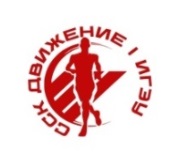 Ивановский государственный энергетический университетИвановский государственный энергетический университетИвановский государственный энергетический университетСтуденческий спортивный клуб ИГЭУ "Движение"Студенческий спортивный клуб ИГЭУ "Движение"Студенческий спортивный клуб ИГЭУ "Движение"ПРОТОКОЛ по факультетам (юноши)ПРОТОКОЛ по факультетам (юноши)ПРОТОКОЛ по факультетам (юноши)соревнований по подтягиваниям #Подтянись к Движению" в рамках проекта #PODЗарядкасоревнований по подтягиваниям #Подтянись к Движению" в рамках проекта #PODЗарядкасоревнований по подтягиваниям #Подтянись к Движению" в рамках проекта #PODЗарядкасоревнований по подтягиваниям #Подтянись к Движению" в рамках проекта #PODЗарядка13 - 21 октября 2022 года13 - 21 октября 2022 года13 - 21 октября 2022 года№Фамилия, имякурс, группарезультатИФФИФФИФФИФФ1Пилипчук Егор Вадимович1-11262Захаров Максим Сергеевич2-12182Бурдин Даниил Алексеевич2-11183Оруджев Джамал Маисович1-11174Соловьёв Илья Евгеньевич 2-12165Клюшкин В.Н.3-11156Громов Кирилл Антонович2-12147Додонов Артем Романович2-11137Иванов В.Н.3-11138Гидулянов Игорь Борисович 2-13128Мурашев Даниил Алексеевич2-13128Скорняков Александр Сергеевич 2-12128Тришкин А.Е.3-11129Георгиевский Никита Максимович2-11119Гордеев В.В.3-13119Кузин Д.С.3-121110Бобровников И.С.3-111010Малышев Владимир Васильевич2-131010Рассадин П.К.3-111010Шманатов Никита Андреевич2-111011Потапов Илья Александрович2-15912Купчин Андрей Николаевич2-12812Лукьянов А.А.3-12812Масеев А.Р.3-11812Орлов Д.В.3-12813Арутюнян К.А.3-13713Гаврилов С.А.3-11713Крылов Даниил3-13713Малыгин А.А.3-12713Сабуров Д.Д.3-13713Соломкин А.С.3-12714Антонов Александр Вячеславович 2-12614Курицын Роман3-15614Фадеев Даниил Николаевич2-11615Антонов К.М.3-11515Быков Кирилл Алексеевич2-11516Вахромеев Павел Вячеславович2-11416Жданов Егор Николаевич2-13416Крайнов Е.В.3-11416Круглов Дмитрий Игоревич2-11416Макаров К.О.3-13416Мелентьев Алексей Александрович2-12416Смирнов Алексей Владимирович2-11417Архипов Д.Д.3-11217Демьяненко Роман Павлович2-12246Ефремов Илья Олегович2-11047Керженков Д.3-13048Мазуров Даниил Алексеевич2-12049Монахов Дмитрий Александрович2-130Ивановский государственный энергетический университетИвановский государственный энергетический университетИвановский государственный энергетический университетСтуденческий спортивный клуб ИГЭУ "Движение"Студенческий спортивный клуб ИГЭУ "Движение"Студенческий спортивный клуб ИГЭУ "Движение"ПРОТОКОЛ по факультетам (юноши)ПРОТОКОЛ по факультетам (юноши)ПРОТОКОЛ по факультетам (юноши)соревнований по подтягиваниям #Подтянись к Движению" в рамках проекта #PODЗарядкасоревнований по подтягиваниям #Подтянись к Движению" в рамках проекта #PODЗарядкасоревнований по подтягиваниям #Подтянись к Движению" в рамках проекта #PODЗарядкасоревнований по подтягиваниям #Подтянись к Движению" в рамках проекта #PODЗарядка13 - 21 октября 2022 года13 - 21 октября 2022 года13 - 21 октября 2022 года№Фамилия, имякурс, группарезультатТЭФТЭФТЭФТЭФ1Петровец Матвей3-7232Масленников Иван3-10202Мокрушин Александр Александрович2-1203Лутковский Дмитрий2-3174Анисимов Никита2-1164Добрынин Валентин Антонович2-7164Ефремов Артём Павлович2-10165Крайнов Дмитрий Михайлович2-10155Кутузов Максим Владимирович2-7155Оленев Владимир3-4155Прохоренко Олег Дмитриевич2-2155Рябыкин Максим Сергеевич2-2155Стрелкин Андрей3-8155Чезлов Иван Алексеевич2-2156Левен Тимофей Андреевич2-8146Маркин Алексей 2-1146Соловьев Владислав Романович 2-4147Лозгачев Михаил Александрович2-7137Пухов Павел Геннадьевич2-7138Михальцов Даниил Андреевич2-2128Савватеев Юрий Сергеевич2-7128Смирнов Илья3-8128Федоров Артем Павлович2-8129Архипов Виталий Сергеевич2-1119Степанов Илья Алексеевич2-10119Ятим Али3-101110Будаков Михаил Игоревич2-11010Гращенко Максим Вадимович2-11010Малинин Артем3-81010Матюшин Святослав3-11010Миронов Александр Иванович2-71011Виноградов Никита3-7911Климанов Дмитрий Николаевич2-10912Двуреченский Тихон Геннадьевич2-7812Капорцев Сергей Александрович2-4812Сизов Владислав Вадимович2-8812Толмачев Иван Олегович2-7813Абрамов Михаил Алексеевич2-1713Казаркин Влад3-1713Савченко Богдан Игоревич2-1713Стойка Иван Андриянович2-7713Ширшин Иван Валерьевич2-2713Щипцов Виктор Иванович2-4714Киселев Даниил3-3614Морковников Никита Иванович2-10615Баженов Дмитрий3-8516Абышкин Максим Олегович2-7416Кочетов Василий Алексеевич2-1416Самоседкин Егор Дмитриевич 2-2417Малякин Павел Евгеньевич2-41Безверхов М2-10Горносталев Николай Олегович2-100Рудаков И.Ю.2-40Ивановский государственный энергетический университетИвановский государственный энергетический университетИвановский государственный энергетический университетСтуденческий спортивный клуб ИГЭУ "Движение"Студенческий спортивный клуб ИГЭУ "Движение"Студенческий спортивный клуб ИГЭУ "Движение"ПРОТОКОЛ по факультетам (юноши)ПРОТОКОЛ по факультетам (юноши)ПРОТОКОЛ по факультетам (юноши)соревнований по подтягиваниям #Подтянись к Движению" в рамках проекта #PODЗарядкасоревнований по подтягиваниям #Подтянись к Движению" в рамках проекта #PODЗарядкасоревнований по подтягиваниям #Подтянись к Движению" в рамках проекта #PODЗарядкасоревнований по подтягиваниям #Подтянись к Движению" в рамках проекта #PODЗарядка13 - 21 октября 2022 года13 - 21 октября 2022 года13 - 21 октября 2022 года№Фамилия, имякурс, группарезультатФЭУФЭУФЭУФЭУ1Тальянов Федор Алексеевич2-53201Эбрамидзе Руслан3-53202Боданов Алексей2-53183Васендин А.2-60144Кулагин Руслан Олегович2-52115Исламов Р.А.3-52105Смирнов К.А.3-52106Мартыненко Т.Д.3-5397Ермаков Семен Михайлович2-6078Джабраилов Саид Амирович2-6048Иванов Егор3-5349Аббасов  Шамиль3-5339Золин И.В.3-5339Овчинников Даниил3-533Медведев И.А.3-530Ивановский государственный энергетический университетИвановский государственный энергетический университетИвановский государственный энергетический университетСтуденческий спортивный клуб ИГЭУ "Движение"Студенческий спортивный клуб ИГЭУ "Движение"Студенческий спортивный клуб ИГЭУ "Движение"ПРОТОКОЛ по факультетам (юноши)ПРОТОКОЛ по факультетам (юноши)ПРОТОКОЛ по факультетам (юноши)соревнований по подтягиваниям #Подтянись к Движению" в рамках проекта #PODЗарядкасоревнований по подтягиваниям #Подтянись к Движению" в рамках проекта #PODЗарядкасоревнований по подтягиваниям #Подтянись к Движению" в рамках проекта #PODЗарядкасоревнований по подтягиваниям #Подтянись к Движению" в рамках проекта #PODЗарядка13 - 21 октября 2022 года13 - 21 октября 2022 года13 - 21 октября 2022 года№Фамилия, имякурс, группарезультатЭМФЭМФЭМФЭМФ1Гершгорин Глеб Сергеевич1-35252Батанов Никита Николаевич2-38172Моисеев Александр Евгеньевич2-33172Шляпников Кирилл Владимирович2-33173Гуренко Иван Сергеевич2-36154Антипин Дмитрий Сергеевич2-33144Степашкин Дмитрий3-31145Жбанов Максим Владимирович2-31136Козлов Никита Михайлович2-31127Кантан Максим Дмитриевич2-35117Каныгин Илья Алексеевич2-33117Мусиков Данила Валерьевич2-31118Воронин Денис Константинович2-35108Кузнецов Олег Игоревич2-34108Орлов Максим Алексеевич2-36108Турков Александр Максимович2-34109Батяшов Павел Евгеньевич2-3199Гусев Никита Сергеевич2-3199Гусев Юрий Сергеевич2-3699Козлов Никита Сергеевич2-3899Сушин Дмитрий Александрович2-36910Майсаков Алексей Борисович2-36810Сорокин Никита Викторович2-35в811Савелов Дмитрий Валерьевич2-38611Титов Александр Юрьевич2-34612Батенков Иван Валерьевич2-34513Уваров Артём Александрович2-31414Сипотенко Иван Алексеевич2-36315Квашнин Максим Алексеевич2-35215Коротеев Роман Алексеевич2-35215Малинин Игорь Сергеевич2-382Александров Андрей Сергеевич2-410Бахилин Артем Сергеевич2-310Смирнов Андрей Сергеевич2-310Ивановский государственный энергетический университетИвановский государственный энергетический университетИвановский государственный энергетический университетСтуденческий спортивный клуб ИГЭУ "Движение"Студенческий спортивный клуб ИГЭУ "Движение"Студенческий спортивный клуб ИГЭУ "Движение"ПРОТОКОЛ по факультетам (юноши)ПРОТОКОЛ по факультетам (юноши)ПРОТОКОЛ по факультетам (юноши)соревнований по подтягиваниям #Подтянись к Движению" в рамках проекта #PODЗарядкасоревнований по подтягиваниям #Подтянись к Движению" в рамках проекта #PODЗарядкасоревнований по подтягиваниям #Подтянись к Движению" в рамках проекта #PODЗарядкасоревнований по подтягиваниям #Подтянись к Движению" в рамках проекта #PODЗарядка13 - 21 октября 2022 года13 - 21 октября 2022 года13 - 21 октября 2022 года№Фамилия, имякурс, группарезультатЭЭФЭЭФЭЭФЭЭФ1Гаврилов Александр Сергеевич1-5362Баранов Никита Александрович2-26203Захаров Илья Сергеевич2-28173Мамистов Егор Романович2-23173Мельничников Станислав Денисович2-24173Румянцев Антон Андреевич2-27174Абрамов Евгений Михайлович2-23164Драчев Виталий Иванович2-28164Куликов Дмитрий Алексеевич2-26165Измайлов Данила Сергеевич2-25155Никитин Данила Николаевич2-24155Умаров Саид-Ахмед Ибрагимович2-24156Ахмедов Рамазан Русланович2-23146Баженов Егор Николаевич2-26146Дурягин Никита Дмитриевич2-28146Нагорный Матвей Артемович2-25146Смирнов Илья Романович2-27147Глазков Максим Андреевич2-25137Грудин Иван Александрович2-28137Леонтьев Даниил Романович2-26137Пряхин Пётр Анатольевич2-25137Сергеичев Иван Андреевич1-3137Смирнов Константин Андреевич2-24138Бойцов Андрей Сергеевич 2-24128Васильев Артём Васильевич 2-25128Литов Артем Витальевич2-26128Попов Илья Александрович2-28128Сухов Илья Александрович2-27128Талибджанов Сохиб Муминджанович2-24129Бадретдинов Ренат Альфирович2-27119Болитков Павео Евгеньевич2-26119Бояршинов Никита Кириллович 2-25119Кочаров Михаил Эрикович2-26119Крунов Максим Алексеевич2-28119Мостовой Яролав Юрьевич2-23119Павлов Матвей Вячеславович2-24119Филиппов Александр Сергеевич2-25119Чукреев Александр Игоревич2-241110Белов Иван Денисович2-261010Букия Лексо Гурамиевич2-261010Зубриенко Ф.А.2-241010Карасев Денис Алексеевич2-271010Кошелев Н.2-281010Кушиков Владимир Максимович 2-251010Огуров Кирилл Андреевич2-261011Бушуев Максим Михайлович2-27911Викулов Роман Сергеевич2-26911Галочкин Вячеслав Алексеевич2-24911Заблудин Дмитрий Сергеевич2-25911Катков Николай Игоревич2-27911Павлов Андрей Максимович2-24911Сенцов И.Д.2-27911Христов Савелий Данилович2-25в911Юрин Макар Сергеевич2-28912Громов Дмитрий Александрович2-26813Герсамия Левани Амросиевич2-25713Лысов Данил Анатольевич2-23713Почелов Никита Алексеевич2-26713Яковлев Максим Владимирович2-25714Ершов Дмитрий Олегович2-28614Зыков Никита Сергеевич2-26614Мухин Е.А.2-26614Терентьев Василий Денисович2-27615Кузнецов Артём Андреевич2-23515Кульков Максим Сергеевич2-24515Титков Данила Романович2-23515Шутов Семëн Алексеевич2-25516Гоношилов Илья Максимович2-27416Садовников Иван Александрович 2-28416Туманов Даниил Евгеньевич2-23416Шабашов Д.Ю.2-25417Буланов Илья Алексеевич2-27317Сухачев Алексей Сергеевич2-233Буканов Алексей Викторович2-230Затулков Сергей Дмитриевич2-250Транин А.А.2-230